РОССИЙСКАЯ ФЕДЕРАЦИЯИвановская область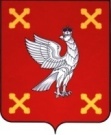 Администрация  Шуйского муниципального районаПОСТАНОВЛЕНИЕот  04.12.2020  № 722-пг. ШуяО признании утратившим силу постановления Администрации Шуйского муниципального района от 21.01.2019 № 71-п «Об утверждении Порядка осуществления Администрацией Шуйского муниципального района полномочий по внутреннему муниципальному финансовому контролю»В соответствии со статьей 269.2 Бюджетного кодекса Российской Федерации Администрация Шуйского муниципального района постановляет:Признать утратившим силу постановление Администрации Шуйского муниципального района от 21.01.2019 № 71-п «Об утверждении Порядка осуществления Администрацией Шуйского муниципального района полномочий по внутреннему муниципальному финансовому контролю».Контроль за выполнением постановления возложить на заместителя главы администрации Морозова А.А.Настоящее постановление вступает в силу с момента его подписания.Глава Шуйского муниципального района                                  С.А.Бабанов